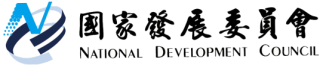 國家發展委員會 新聞稿Open Data Next!  民間與政府共同擁抱資料，攜手打造資料開放新未來！發布日期：107年10月29日為型塑資料開放生態圈，國家發展委員會於10月29日在三創生活園區辦理「Open Data Next!政府資料開放應用成果發表會暨頒獎典禮」，行政院賴清德院長、行政院唐鳳政務委員親自出席典禮，並與機關代表及民間社群代表Open Data聯盟會長彭啟明共同宣示下一階段的政府資料開放政策，期許民間與政府一同攜手打造資料開放新未來。行政院賴清德院長致詞時指出，臺灣推動政府資料開放經過公私部門共同努力，蟬聯兩次全球開放資料評比第一名；今年，臺北市、新北市、桃園市、臺中市、臺南市及高雄市，更簽署象徵永續推動資料開放的「國際開放資料憲章」(Open Data Charter，簡稱ODC)，與其他先進國家、城市或非政府組織進行交流協作，向世界表達我們持續推動政府資料開放的決心賴院長表示，臺灣下一階段的政府資料開放政策，將以「政府資訊公開法」為基礎，極大化政府資料開放。希冀藉此開創政府機關與民間協作的更多可能性，形成完整的資料經濟生態圈，源源不絕的創新創意就在此生態圈中被激發出來，成為帶動經濟發展、改善公共服務品質的動力。國家發展委員會陳主任委員美伶表示，在資料經濟生態中，政府無疑是重要資料供應者之一，如何供應高品質資料以及鼓勵發展資料應用典範，是政府推動資料開放最重要工作。本次活動下半場，由國家發展委員會陳主任委員美伶、行政院唐政務委員鳳、Open Data聯盟彭會長啟明與opendata.tw計畫發起人張維志進行深度對談，透過民間觀察近幾年國內外資料開放進程的角度，回饋政府在設定臺灣下一階段開放資料政策的走向與期許。為鼓勵機關優化資料品質，並主動構思資料應用案例，國家發展委員會今年度首度辦理「政府資料開放獎勵活動」，由賴清德院長、陳美伶主任委員、唐鳳政務委員分別頒發「資料開放應用獎」、「資料開放金質獎」及「資料開放人氣獎」3大獎項予23個獲獎機關，鼓勵機關主動瞭解民眾需求，開放更貼近民生議題的資料供各界運用。完善的資料治理模式，首先必須有良好的資料流通管道，特別是當前數位經濟所強調的巨量資料運用與資訊共享的全球趨勢，各機關、各領域、各部門間，因資料流通而形塑出的資料生態圈，不僅有利政府規劃更符合民眾需求的政策，更能促進產業創新，提升整體競爭力。國發會有信心、有決心，扮演好資料治理與資料流通的重要推手，成為智慧政府的數位樞紐，為下一階段的政府資料治理奠定良好基礎，一起為我國智慧政府升級努力。發布單位：國家發展委員會資訊管理處聯 絡 人：莊明芬、莊盈志聯絡電話：02-2316-5300#6802、02-2316-5300#6850政府資料開放應用成果發表會暨頒獎典禮獲獎機關名單資料開放應用獎資料開放金質獎資料開放人氣獎排名機關獲獎主題第1名臺北市政府資訊局臺北市政府公私協力深化開放資料應用第2名金融監督管理委員會投資決策重要數據─股權分散統計第3名臺南市政府研究發展考核委員會OPEN台南1999-聽見臺南的聲音組別排名機關第一組、中央機關第1名內政部第一組、中央機關第2名衛生福利部、金融監督管理委員會第一組、地方政府第1名新北市政府第一組、地方政府第2名桃園市政府第一組、地方政府第3名高雄市政府第二組、中央機關第1名僑務委員會、中央銀行第二組、地方政府第1名彰化縣政府第二組、地方政府第2名臺東縣政府排名資料集名稱機關第1名顯著有感地震報告資料交通部中央氣象局第2名CNS11643中文標準交換碼全字庫國家發展委員會第3名小區域有感地震報告資料交通部中央氣象局第4名iTaiwan中央行政機關室內公共區域免費無線上網熱點查詢服務國家發展委員會第5名集保戶股權分散表金融監督管理委員會證券期貨局第6名鄉鎮市區界線（TWD97經緯度）內政部國土測繪中心第7名直轄市、縣市界線（TWD97經緯度）內政部國土測繪中心第8名登革熱1998年起每日確定病例統計衛生福利部疾病管制署第9名一般天氣預報─今明36小時天氣預報交通部中央氣象局第10名自動雨量站─雨量觀測資料交通部中央氣象局